Warren County High School                                          	149 Campus DriveWarrenton, North Carolina 27589 (252) 257-4413 office (252)257-5689 faxMr. Darrell Richardson, Principal            Mrs. Mary Slaydon, Assistant Principal  Mr. Paul Plummer, Dean of Students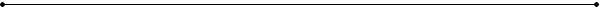   Dear Parents/Students:Welcome to the 2016-17 school year!  My name is Mrs. Harvey, and I am one of the science teachers here at Warren County High School.  I am so looking forward to working with you as we start an exciting school year.  Below is the course syllabus for Earth, along with my contact information.  Please feel free to contact me at any time with questions or concerns.Earth and Environmental Science Teacher - Jamie HarveyEmail - jharvey@warrenk12nc.orgClass website - www.harveywchs.weebly.comCOURSE DESCRIPTION	Through the Earth and Environmental Science course, students will explore the earth and how it operates within the universe..  Students will increase their knowledge in the subject through reading, writing, and hands-on laboratory work.TEXTBOOK(S) AND REQUIRED TOOLS OR SUPPLIESF. GRADING scaleA:  90-100 = 4.0 B:  80-89 = 3.0 C:  70-79   = 2.0 D:  60-69  = 1.0 F:   < 59 = 0.0COURSE/CLASSROOM EXPECTATIONSHOMEWORK:  Homework will be assigned through a variety of media in this course.  There will be at least 4 homework assignments each six weeks.  When homework is assigned it must be completed and turned in by the due date.  If homework is late, there will be a 10 point grade penalty for each day that the student is in class, but the assignment is not turned in.PARTICIPATION:  Every student is expected to participate in all class and group work, discussions, and laboratory exercises. A student’s grade will reflect his or her work ethic for participation.MAKE-UP WORK:  Make-up work will be available to students when they are absent from class.  It will be in a designated space in the classroom.   It is the student’s responsibility to collect his or her make-up work for themselves after being absent from class.   All make-up work must be turned in within 2 days of the student returning to school.  If a test or project is due upon the student’s return, he or she will have 3 days to complete that assignment.  TARDY:   This class will follow the school handbook policy related to tardies.  H. LAB SAFETYThe science lab is a serious place, and as such we must follow certain safety rules.  Within the first week of school, students will be given a set of safety rules that must be followed.  They will also have a quiz on this information that they must obtain a 90% on before being allowed to conduct any laboratory work.Thank you for taking the time to read this document and sign the bottom and return to me in the Biology classroom.  Your signature ensures that we all understand the class expectations.  Again, I am looking forward to a great semester.  Thank you,J. Harvey_______________________________________________		Parent Printed Name_______________________________________________				____________________		Parent Signature							                Date_______________________________________________		Student Printed Name_______________________________________________				____________________		Student Signature							DateTextbook will be used in class only, and other supplemental learning materials will be given to students as needed for the course.Spiral NotebookPens (blue or black)Pencils (Sharpened)Colored pencilsEraser1 Pack Printer Paper1 box Kleenex1 pump bottle hand sanitizer or soap